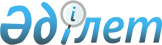 Мәслихаттың 2013 жылғы 3 қазандағы № 133 "Әлеуметтiк көмек көрсетудің, оның мөлшерлерiн белгiлеудің және мұқтаж азаматтардың жекелеген санаттарының тiзбесiн айқындаудың қағидаларын бекіту туралы" шешіміне өзгеріс енгізу туралы
					
			Күшін жойған
			
			
		
					Қостанай облысы Арқалық қаласы мәслихатының 2015 жылғы 20 наурыздағы № 235 шешімі. Қостанай облысының Әділет департаментінде 2015 жылғы 17 сәуірде № 5529 болып тіркелді. Күші жойылды - Қостанай облысы Арқалық қаласы мәслихатының 2017 жылғы 30 наурыздағы № 96 шешімімен      Ескерту. Күші жойылды – Қостанай облысы Арқалық қаласы мәслихатының 30.03.2017 № 96 шешімімен (алғашқы ресми жарияланған күнінен кейін күнтізбелік он күн өткен соң қолданысқа енгізіледі).

      "Қазақстан Республикасындағы жергілікті мемлекеттік басқару және өзін-өзі басқару туралы" Қазақстан Республикасының 2001 жылғы 23 қаңтардағы Заңы 6-бабының 2-3-тармағына, "Әлеуметтік көмек көрсетудің, оның мөлшерлерін белгілеудің және мұқтаж азаматтардың жекелеген санаттарының тізбесін айқындаудың үлгілік қағидаларын бекіту туралы" Қазақстан Республикасы Үкіметінің 2013 жылғы 21 мамырдағы № 504 қаулысына сәйкес, Арқалық қалалық мәслихаты ШЕШТІ:

      1. Мәслихаттың 2013 жылғы 3 қазандағы № 133 "Әлеуметтiк көмек көрсетудің, оның мөлшерлерiн белгiлеудің және мұқтаж азаматтардың жекелеген санаттарының тiзбесiн айқындаудың қағидаларын бекіту туралы" шешіміне (Нормативтік құқықтық актілерді мемлекеттік тіркеу тізілімінде № 4275 тіркелген, 2013 жылғы 15 қарашада "Торғай" газетінде жарияланған) келесі өзгеріс енгізілсін:

      көрсетілген шешіммен бекітілген қағидаларында:

      7-тармақтың 8) тармақшасы жаңа редакцияда жазылсын:

      "8) Ұлы Отан соғысының қатысушылары мен мүгедектеріне, Ұлы Отан соғысындағы Жеңіс күніне орай, 150 мың теңге мөлшерінде;".

      2. Осы шешім алғашқы ресми жарияланған күнінен кейін күнтізбелік он күн өткен соң қолданысқа енгізіледі.



      КЕЛІСІЛДІ

      "Арқалық қаласы әкімдігінің

      жұмыспен қамту және әлеуметтік

      бағдарламалар бөлімі"

      мемлекеттік мекемесінің басшысы

      _________________ К. Омарова

      


					© 2012. Қазақстан Республикасы Әділет министрлігінің «Қазақстан Республикасының Заңнама және құқықтық ақпарат институты» ШЖҚ РМК
				
      Кезекті сессияның төрайымы

Е. Цвентух

      Мәслихат хатшысы

Н. Шалдыбаев
